ПОЛОЖЕНИЕ О ФЕСТИВАЛЕ «МАXIMUM ШАНСОНА»Учредители и организаторы фестиваля.Управление культуры Администрации Артемовского городского округа Муниципальное бюджетное учреждение культуры Артемовского городского округа Дворец культуры «Энергетик»Цели и задачи фестиваля.Основными целями и задачами проведения фестиваля являются:поддержка и развитие вокального творчества среди населения;поддержка и выявление новых талантливых исполнителей;создание возможностей творческого общения через участие в фестивале;выявление новых исполнителей в жанре шансон.расширение творческих связей и обмен новыми идеями;Условия проведения фестиваля.К участию в фестивале приглашаются солисты, дуэты и трио в возрасте от 18 лет и старше. Одно  из принципиальных требований к участникам фестиваля:  тексты песен не должны содержать ненормативную лексику, уголовной тематики и призывов к разжиганию межнациональной розни.Исполнители представляют одну песню. Продолжительность номера не должна превышать 4-5 минут. Для солистов допускается запись бэк-вокала. Минусовые фонограммы должны быть записаны на FLASH-карте или могут быть присланы на почту нашего учреждения dk.energetick@yandex.ru.Для участия в конкурсе подаются заявки (Приложение) до 03 февраля 2021 г. (включительно) на e-mail: dk.energetick@yandex.ru. Справки по телефону: 2-47-13.Репетиционные дни начнутся с 04 февраля. График репетиций будет составлен по согласованию с организаторами фестиваля. Информация о репетициях будет сообщена каждому участнику фестиваля.Сроки, место и регламент проведения фестиваля.Фестиваль «Maximum шансона» проводится 13 февраля 2021 г. в 14.00 в МБУК АГО ДК «Энергетик» по адресу: г. Артемовский, пл. Советов,6 в следующем порядке:с 11.00 до 13.00 заезд, размещение и репетиции иногородних участников фестиваля. с 14.00 начало фестиваля;с 16.00 подведение итогов и награждение участников.Награждение участников фестиваля.Всем участникам фестиваля  вручаются дипломы за участие и памятные сувениры.Организаторами фестиваля могут быть утверждены специальные призы.Контакты.Директор МБУК АГО ДК «Энергетик» Аксенова Марина Валентиновна, тел: 8(34363)2-47-13;Методист досуговой деятельности – Бутаков Михаил Васильевич,  тел: 2-47-13, сот. 89521318871, e-mail: dk.energetick@yandex.ru.Данное положение является официальным приглашением на фестиваль «МАXIMUM ШАНСОНА» Приложение к Положению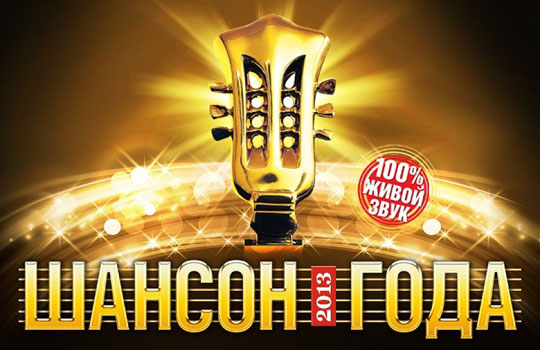 Заявка на участие в фестивале” Maximum шансона”Исполнитель (название коллектива или ФИО участника, ФИО руководителя) ________________________________________________________________________________________________________________________________________Учреждение, на базе которого работает коллектив ____________________________________________________________________________________________Количество участников, их возраст______________________________________Музыкально-техническое сопровождение (фонограмма на FLASH-карте, гитара, количество микрофонов и т.д.)_______________________________________________________________________________________________________________________________________Контакты (телефон, эл. почта участника или руководителя) ________________________________________________________________________________________________________________________________________.Заявки на участие подаются по факсу 8(34363) 2-47-13 или на электронную почту: dk.energetick@yandex.ru до 3 февраля 2021 г.УТВЕРЖДАЮНачальник Управления культуры Администрации Артемовского городского округа______________  Е.Б. Сахарова ______________________ 2021 г.Название номераАвторы произведенияПродолжительностьНосительКоличество исполнителей